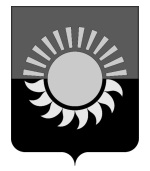 РОССИЙСКАЯ ФЕДЕРАЦИЯКемеровская область - Кузбассмуниципальное образование – Осинниковский городской округАдминистрация Осинниковского городского округаПОСТАНОВЛЕНИЕ_________________                                                                                                     №_______________	О признании утратившим силу В соответствии с Федеральным законом от 06.10.2003 № 131-ФЗ (ред. от 29.12.2020) «Об общих принципах организации местного самоуправления в Российской Федерации», Уставом Осинниковского городского округа Кемеровской области - Кузбасса:1. Постановление администрации Осинниковского городского округа от 09.06.2017 № 455-нп "Об утверждении административного регламента по предоставлению муниципальной услуги "Установление сервитута в отношении земельных участков, находящихся в муниципальной собственности Осинниковского городского округа и государственная собственность на которые не разграничена на территории Осинниковского городского округа" признать утратившим силу.  	2. Опубликовать настоящее постановление в городской общественно-политической газете «Время и жизнь» и на официальном сайте администрации Осинниковского городского округа osinniki.org.3. Постановление вступает в силу с момента его опубликования.4. Контроль за исполнением настоящего постановления возложить на Руководителя Муниципального казенного учреждения  «Комитет по управлению муниципальным имуществом» Осинниковского городского округа - Мальцеву Л.И.  И.о. Главы Осинниковскогогородского округа							                                        В.В. КауровС постановлением ознакомленаС возложением обязанностей согласна           	                          Л.И. МальцеваК.А.Осипова4-39-37